Publikation im Anzeiger Michelsamt vom 19.05.2022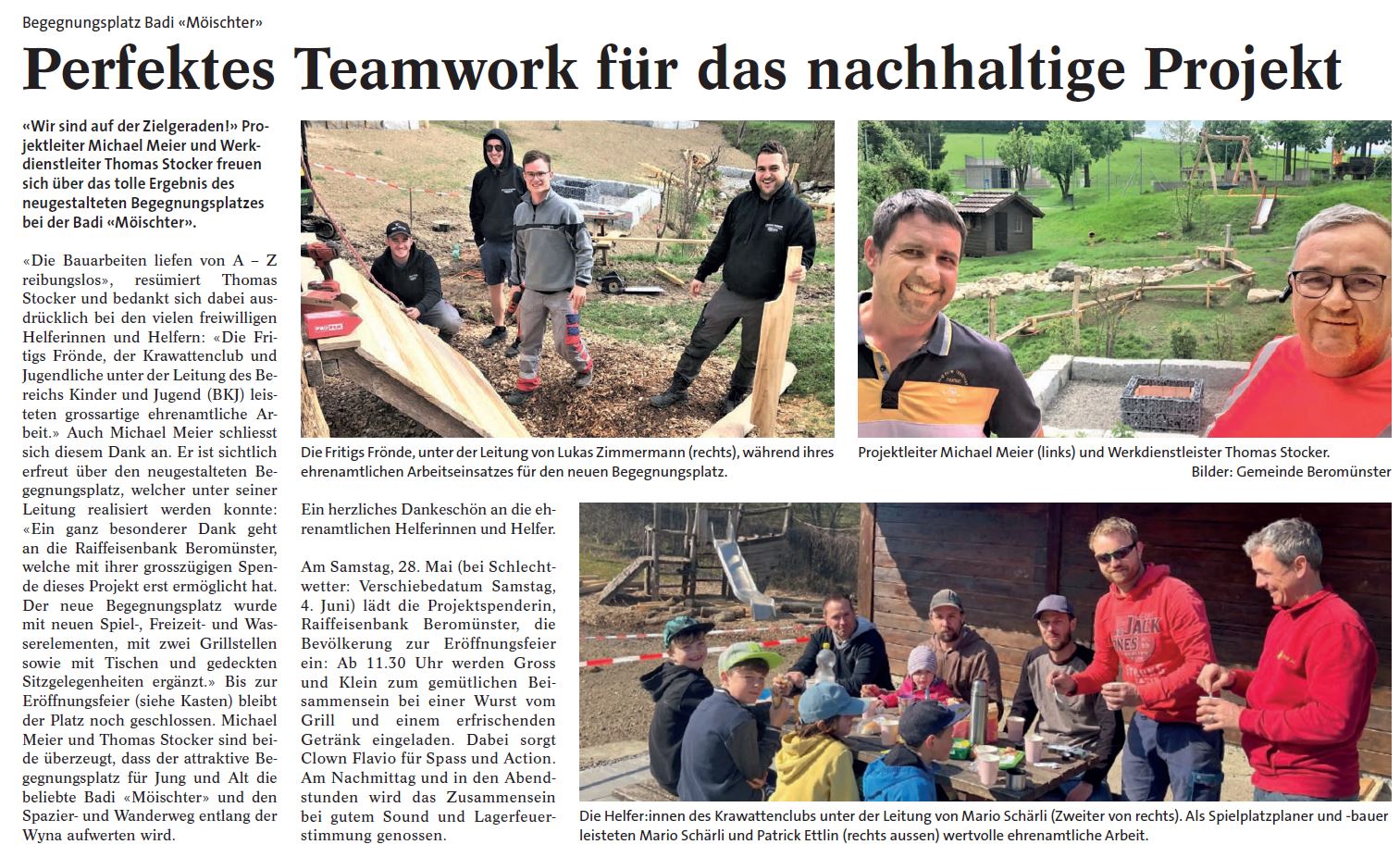 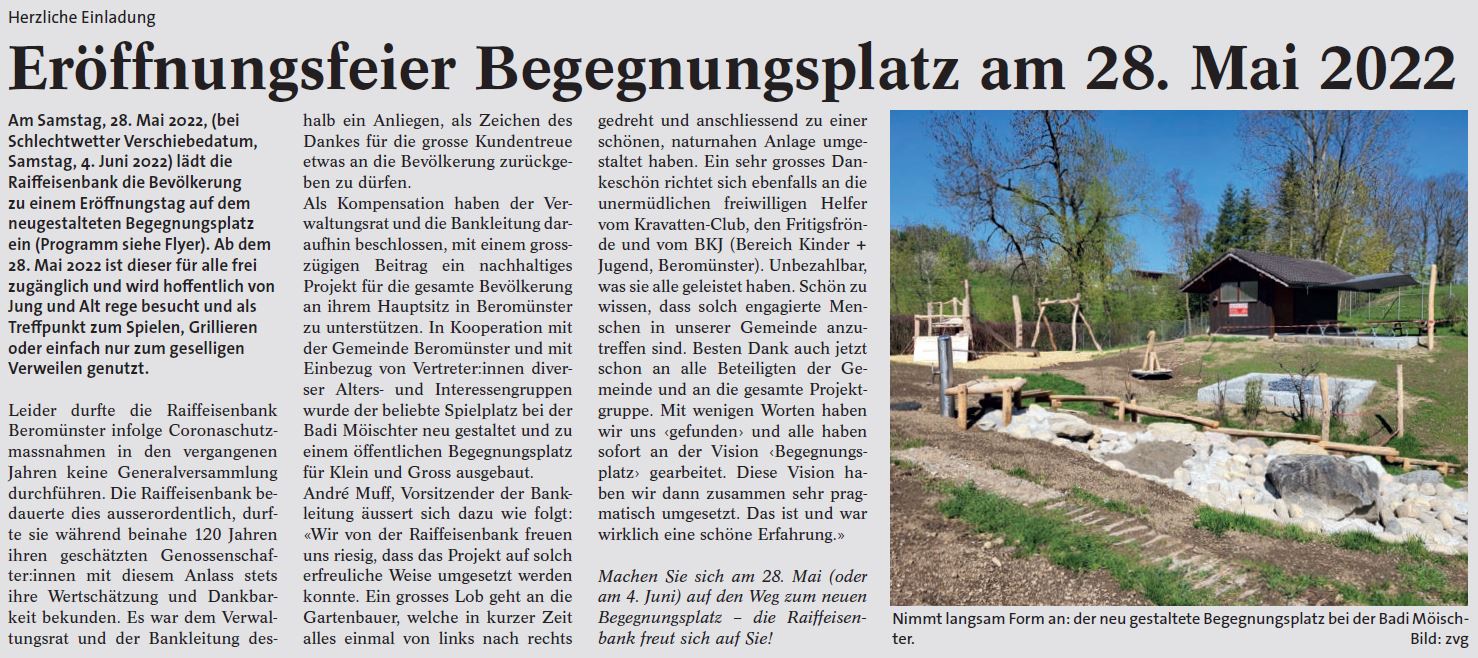 